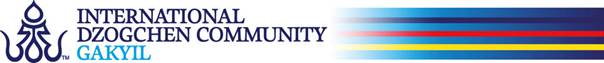 Santi Maha Sangha Teacher Candidate 
for the ____________ LevelIMPORTANT: The candidate must fill in this form and send it to the Gakyil of his/her Gar.
Upon reviewing and approving the application the Gar Gakyil must send it to sms@dzogchen.netWhen and where did you pass the SMS exams: Concise history of the Karma Yoga performed by the candidate from the Base exam year until today:Personal DetailsPlease copy a NICE,SMALL, CLEAR, FRONTAL, GOOD CONTRAST PORTRAIT PICTUREof you hereLast Name:First Name:Date of Birth:Nationality:Spoken LanguagesE-mailMembership Card No.   GAR of reference2.   Information in support of your application WhereWhenDid you pass a SMS Teacher Exam? If yes write detailsSMS BaseSMS 1st levelSMS 2nd levelSPACE RESERVED FOR THE GAKYILThe Gar Gakyil must check and confirm that the DC membership fee of the candidate was paid from the Base exam year until today:


Opinion of Gakyil members from the Gar of reference to support the candidate’s request







Opinion of the SMS coordinator of the Gar of reference to support the candidate’s request